Договор о патентной кооперации (РСТ)Комитет по техническому сотрудничествуТридцатая сессияЖенева, 8 – 12 мая 2017 г.проект повестки дняподготовлен СекретариатомОткрытие сессииВыборы Председателя и двух заместителей ПредседателяПринятие повестки дняРекомендация для Ассамблеи Союза РСТ в отношении предлагаемого назначения Ведомства интеллектуальной собственности Филиппин в качестве Международного поискового органа и Органа международной предварительной экспертизы в рамках РСТ (документ PCT/CTC/30/2 Rev.)Рекомендация для Ассамблеи Союза РСТ в отношении предлагаемых продлений назначения международных поисковых органов и органов международной предварительной экспертизы в рамках PCT:  Австрийского патентного ведомства (документ  PCT/CTC/30/3)Австралийского патентного ведомства (документ  PCT/CTC/30/4)Национального института промышленной собственности Бразилии (документ  PCT/CTC/30/5)Канадского ведомства интеллектуальной собственности (документ  PCT/CTC/30/6)Национального института промышленной собственности Чили (документ  PCT/CTC/30/7)Государственного ведомства интеллектуальной собственности Китайской Народной Республики (документ  PCT/CTC/30/8)Египетского патентного ведомства (документ  PCT/CTC/30/9)Европейского патентного ведомства (документ  PCT/CTC/30/10)Испанского ведомства по патентам и товарным знакам (документ  PCT/CTC/30/11)Финского ведомства по патентам и регистрациям (документ  PCT/CTC/30/12)Израильского патентного ведомства (документ  PCT/CTC/30/13)Индийского патентного ведомства (документ  PCT/CTC/30/14)Японского патентного ведомства (документ  PCT/CTC/30/15)Корейского ведомства интеллектуальной собственности (документ  PCT/CTC/30/16)Российской федеральной службы по интеллектуальной собственности (документ  PCT/CTC/30/17)Шведского ведомства по патентам и регистрациям (документ  PCT/CTC/30/18)Ведомства интеллектуальной собственности Сингапура (документ  PCT/CTC/30/19)Турецкого ведомства по патентам и товарным знакам (документ  PCT/CTC/30/20)Государственного предприятия «Украинский институт интеллектуальной собственности» (документ  PCT/CTC/30/21)Ведомства по патентам и товарным знакам Соединенных Штатов Америки (документ  PCT/CTC/30/22)Северного патентного института (документ  PCT/CTC/30/23)Вишеградского патентного института (документ  PCT/CTC/30/24)Типовое соглашение между Международным бюро и Ведомством в связи с функционированием последнего в качестве Международного поискового органа и Органа международной предварительной экспертизы (документ PCT/CTC/30/25)Резюме ПредседателяЗакрытие сессии[Конец документа]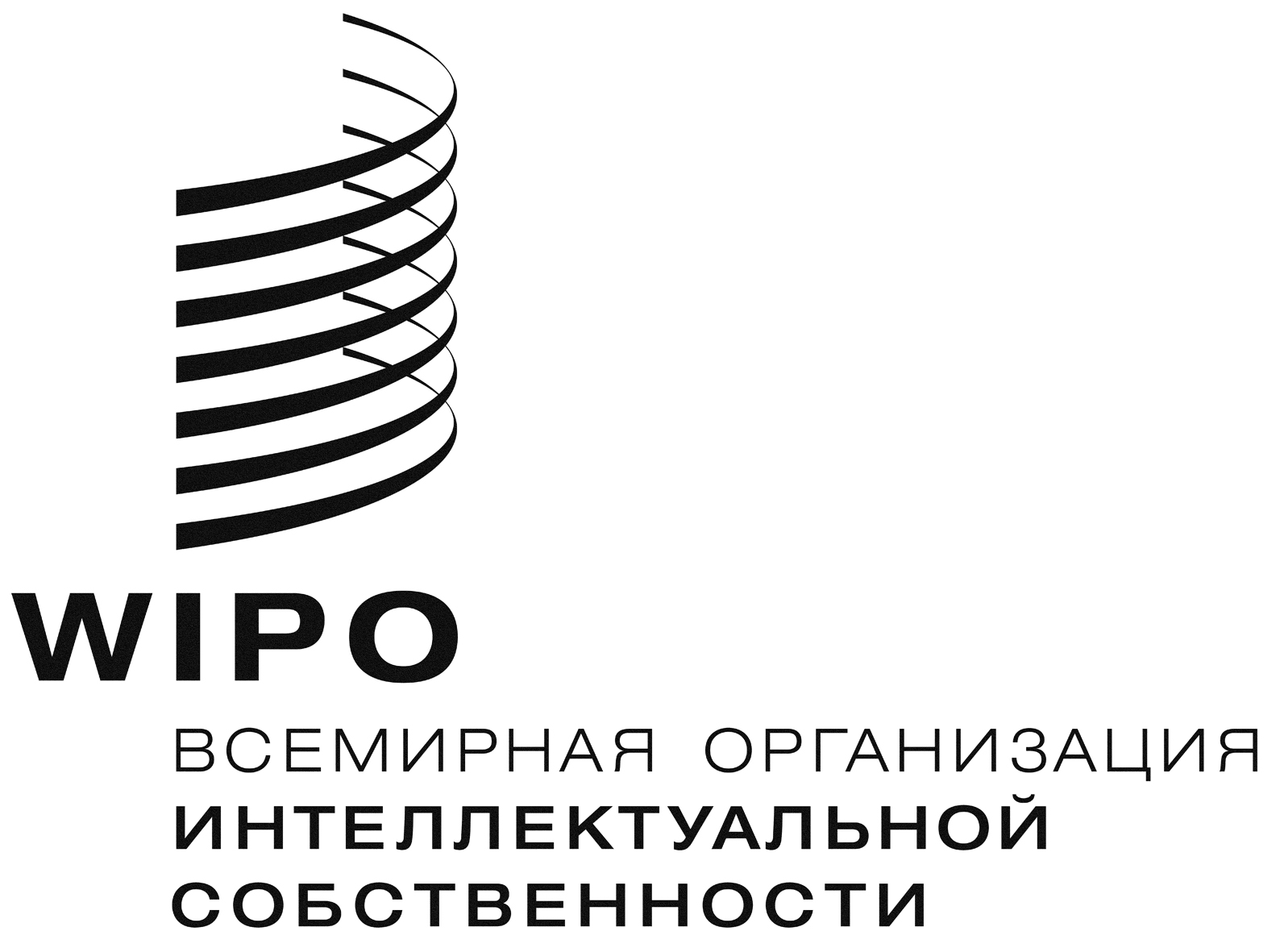 RPCT/CTC/30/1 RROV. 2PCT/CTC/30/1 RROV. 2PCT/CTC/30/1 RROV. 2оригинал:  английскийоригинал:  английскийоригинал:  английскийдата:  16 марта 2017 г.дата:  16 марта 2017 г.дата:  16 марта 2017 г.